Prezydent Miasta Pruszkowa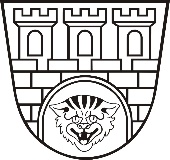 Zarządzenie nr 86/2022Prezydenta Miasta Pruszkowaz dnia 8 kwietnia 2022 r.w sprawie wprowadzenia zmian w Regulaminie OrganizacyjnymUrzędu Miasta PruszkowaNa podstawie art. 33 ust. 2 ustawy z dnia 8 marca 1990 r. o samorządzie gminnym 
 (t.j. Dz. U. z 2022 r. poz. 559) zarządzam, co następuje:§ 1Załącznik nr 1 do Regulaminu Organizacyjnego Urzędu Miasta Pruszkowa, stanowiącego załącznik 
do Zarządzenia Nr 163/2019 Prezydenta Miasta Pruszkowa z dnia 1 sierpnia 2019 r., zmienionego Zarządzeniem Nr 196/2020 Prezydenta Miasta Pruszkowa z dnia 17 września 2020 r. (tekst jednolity ogłoszony w Zarządzeniu Nr 234/2021 Prezydenta Miasta Pruszkowa z dnia 30 września 
2021 r.), zmienionego Zarządzeniem nr 47/2022 Prezydenta Miasta Pruszkowa z dnia 28 lutego 
2022 r. otrzymuje brzmienie określone w załączniku nr 1 do niniejszego Zarządzenia.§ 2Wykonanie zarządzenia powierza się Zastępcy Prezydenta Miasta i Sekretarzowi Miasta.§ 3Zarządzenie podlega publikacji w Biuletynie Informacji Urzędu Miasta Pruszkowa.§4Zarządzenie wchodzi w życie z dniem podpisania.Prezydent Miasta PruszkowaPaweł Makuch